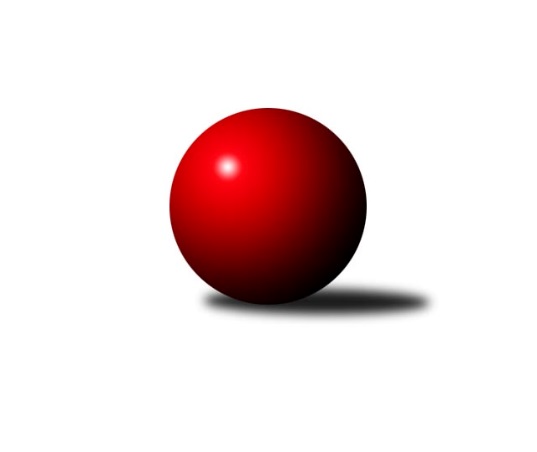 Č.3Ročník 2023/2024	6.10.2023Nejlepšího výkonu v tomto kole: 2660 dosáhlo družstvo: Červený Kostelec CVýchodočeská soutěž skupina A 2023/2024Výsledky 3. kolaSouhrnný přehled výsledků:Rokytnice C	- Dobruška B	12:4	2456:2378		5.10.Červený Kostelec C	- Vrchlabí C	12:4	2660:2508		6.10.Tabulka družstev:	1.	Vrchlabí C	3	2	0	1	30 : 18 	 	 2473	4	2.	Červený Kostelec C	3	2	0	1	29 : 19 	 	 2493	4	3.	Rokytnice C	3	1	0	2	19 : 29 	 	 2404	2	4.	Dobruška B	3	1	0	2	18 : 30 	 	 2375	2Podrobné výsledky kola:	 Rokytnice C	2456	12:4	2378	Dobruška B	Zuzana Tulková	 	 222 	 208 		430 	 2:0 	 359 	 	176 	 183		Tomáš Frinta	Zdeněk Novotný nejst.	 	 217 	 215 		432 	 2:0 	 365 	 	172 	 193		Josef Petera	Jan Lutz	 	 214 	 178 		392 	 0:2 	 469 	 	229 	 240		Jiří Slavík	Miloš Janoušek	 	 159 	 172 		331 	 0:2 	 388 	 	184 	 204		Marie Frydrychová	Radek Novák	 	 233 	 224 		457 	 2:0 	 414 	 	212 	 202		Josef Lejp	Jan Řebíček	 	 202 	 212 		414 	 2:0 	 383 	 	195 	 188		Petr Havlíkrozhodčí: Eva NovotnáNejlepší výkon utkání: 469 - Jiří Slavík	 Červený Kostelec C	2660	12:4	2508	Vrchlabí C	Vladimír Vodička	 	 219 	 238 		457 	 2:0 	 403 	 	206 	 197		Martina Fejfarová	Zdeněk Kejzlar	 	 192 	 221 		413 	 0:2 	 423 	 	227 	 196		Josef Rychtář	Antonín Škoda	 	 219 	 253 		472 	 2:0 	 359 	 	194 	 165		Jaroslav Lux	Pavel Janko	 	 211 	 202 		413 	 0:2 	 493 	 	269 	 224		Vladimír Šťastník	František Adamů st.	 	 230 	 219 		449 	 2:0 	 404 	 	188 	 216		Jan Vaníček	Jindřich Kašpar	 	 210 	 246 		456 	 2:0 	 426 	 	220 	 206		Eva Fajstavrovározhodčí: Zdeněk KejzlarNejlepší výkon utkání: 493 - Vladimír ŠťastníkPořadí jednotlivců:	jméno hráče	družstvo	celkem	plné	dorážka	chyby	poměr kuž.	Maximum	1.	Jiří Slavík 	Dobruška B	449.50	299.3	150.3	3.3	2/2	(469)	2.	František Adamů  st.	Červený Kostelec C	437.75	305.0	132.8	5.3	2/2	(460)	3.	Radek Novák 	Rokytnice C	437.00	283.0	154.0	7.5	2/3	(457)	4.	Eva Fajstavrová 	Vrchlabí C	429.00	302.5	126.5	7.0	2/3	(432)	5.	Jana Votočková 	Vrchlabí C	424.50	297.0	127.5	6.5	2/3	(437)	6.	Zuzana Tulková 	Rokytnice C	421.33	295.0	126.3	10.3	3/3	(431)	7.	Josef Rychtář 	Vrchlabí C	421.00	299.5	121.5	10.5	2/3	(423)	8.	Vladimír Vodička 	Červený Kostelec C	420.75	300.3	120.5	7.5	2/2	(457)	9.	Jindřich Kašpar 	Červený Kostelec C	420.00	298.0	122.0	9.0	2/2	(456)	10.	Antonín Škoda 	Červený Kostelec C	416.75	288.3	128.5	11.8	2/2	(472)	11.	Jan Řebíček 	Rokytnice C	416.33	296.3	120.0	11.0	3/3	(443)	12.	Martina Fejfarová 	Vrchlabí C	414.00	302.3	111.7	11.0	3/3	(452)	13.	Zdeněk Novotný  nejst.	Rokytnice C	412.67	292.3	120.3	11.0	3/3	(432)	14.	Jan Vaníček 	Vrchlabí C	407.50	294.0	113.5	13.0	2/3	(411)	15.	Pavel Janko 	Červený Kostelec C	405.00	286.5	118.5	8.8	2/2	(429)	16.	Jaroslav Lux 	Vrchlabí C	400.00	283.0	117.0	8.0	3/3	(425)	17.	Petr Havlík 	Dobruška B	399.00	269.0	130.0	7.5	2/2	(422)	18.	Zdeněk Kejzlar 	Červený Kostelec C	394.50	286.5	108.0	14.5	2/2	(413)	19.	Marie Frydrychová 	Dobruška B	381.75	279.5	102.3	13.5	2/2	(388)	20.	Milan Vaškovič 	Rokytnice C	377.50	274.5	103.0	11.5	2/3	(382)	21.	Josef Petera 	Dobruška B	374.00	282.0	92.0	18.0	2/2	(383)	22.	Miloš Janoušek 	Rokytnice C	343.67	255.0	88.7	18.0	3/3	(380)		Vladimír Šťastník 	Vrchlabí C	493.00	315.0	178.0	3.0	1/3	(493)		Josef Lejp 	Dobruška B	414.00	283.0	131.0	9.0	1/2	(414)		Vladimír Škoda 	Rokytnice C	410.00	308.0	102.0	12.0	1/3	(410)		Jiří Jiránek 	Červený Kostelec C	406.00	283.0	123.0	11.0	1/2	(406)		Jan Lutz 	Rokytnice C	392.00	287.0	105.0	12.0	1/3	(392)		Jiří Frinta 	Dobruška B	390.00	276.0	114.0	10.0	1/2	(390)		Tomáš Jeníček 	Dobruška B	384.50	275.0	109.5	9.0	1/2	(390)		Milan Hašek 	Dobruška B	381.00	267.5	113.5	13.0	1/2	(383)		Jan Stejskal 	Vrchlabí C	378.00	276.0	102.0	10.0	1/3	(378)		Tomáš Frinta 	Dobruška B	359.00	274.0	85.0	14.0	1/2	(359)		Josef Glos 	Vrchlabí C	347.00	262.0	85.0	18.0	1/3	(347)Sportovně technické informace:Starty náhradníků:registrační číslo	jméno a příjmení 	datum startu 	družstvo	číslo startu
Hráči dopsaní na soupisku:registrační číslo	jméno a příjmení 	datum startu 	družstvo	Program dalšího kola:4. kolo12.10.2023	čt	17:00	Rokytnice C - Červený Kostelec C	13.10.2023	pá	17:00	Vrchlabí C - Dobruška B	Nejlepší šestka kola - absolutněNejlepší šestka kola - absolutněNejlepší šestka kola - absolutněNejlepší šestka kola - absolutněNejlepší šestka kola - dle průměru kuželenNejlepší šestka kola - dle průměru kuželenNejlepší šestka kola - dle průměru kuželenNejlepší šestka kola - dle průměru kuželenNejlepší šestka kola - dle průměru kuželenPočetJménoNázev týmuVýkonPočetJménoNázev týmuPrůměr (%)Výkon1xVladimír ŠťastníkVrchlabí C4933xJiří SlavíkDobruška B117.034692xAntonín ŠkodaČ. Kostelec C4721xVladimír ŠťastníkVrchlabí C116.124932xJiří SlavíkDobruška B4692xRadek NovákRokytnice C114.044572xVladimír VodičkaČ. Kostelec C4571xAntonín ŠkodaČ. Kostelec C111.174722xRadek NovákRokytnice C4571xZdeněk Novotný nejst.Rokytnice C107.84321xJindřich KašparČ. Kostelec C4562xVladimír VodičkaČ. Kostelec C107.64457